a okolíBŘEZEN 2023ČT 2.3.Tanvald – Sněhová královna, divadelní pohádka, Vojan Desná – Mladá Haluz, kino Jas Járy Cimrmana,      od 18 h Plavy – Kryštof Bažant z Haratic, beseda o závodech na horském kole, Enviro,      od 17 h  PÁ 3.3.Desná – Vinnetou, divadelní představení, KD Sklář, od 19 h Smržovka – Vernisáž, výstava amatérských výtvarnic, zámeček, od 16 h SO 4.3.Josefův Důl – Holky  z kalendáře SD Právě začínáme z Horních Počernic, divadelní představení, J.K.Tyl, v divadle, od 19 hJosefův Důl – Šíma Band, Rock, Folk, Country, Blues, v potkávárně u Havrana,od 20 h NE 5.3.Tanvald – Michal Nesvadba,představení pro děti, kino Jas Járy Cimrmana, od 10 h  PÁ 10.3.Tanvald – Maturitní ples Gymnázia Tanvald, hraje kapela What The Funk,         od 20 h Desná – Natěrač, divadelní představení, kino Alfa, od 19 hSO 11.3. Desná – Živá hudba Kompress, k tanci a poslechu, kino Alfa, od 20 h Plavy  – MDŽ, diskotéka, hrají Koháti, sokolovna,    od 15 h ST 15.3. Smržovka – Dílna s Květou,výroba velikonočního zajíčka,knihovna, od 15 h    ČT 16.3.Tanvald – Sexem ke štěstí, divadelní představení, kino  Jas Járy Cimrmana, od 19 h PÁ 17.3.Josefův Důl – Josefskou zábavu, zahraje skupina Gemini, kulturní sál budova muzea, od 19 h SO 18.3.Tanvald – Základy první pomoci, český červený kříž,od 15 hHarrachov – 75. Příjezd Krakonoše, od 10 h PÁ 24.3. Smržovka  – Petra Černocká se mnou si píseň broukej, koncert kapely, Parkhotel,od 18 h Plavy – Toulání po Jordánsku, cestovatelská přednáška, Enviro ZŠ Plavy, od 18 h SO 25.3.Smržovka – Dětský karneval, rej plný masek s Tomem a jeho kamarády,  Parkhotel,         od 15 h Smržovka – Jarní výtvarná dílna, v budově školy, od 9 h PÁ 31.3.Velké Hamry  – Kšanda, divadelní představení, KD,od 19 h RC Maják VýšinaÚT 7.3. Jarní burza dětského oblečení, RC Maják, od 13 h ST 29.3.O nemocném pejskovi, pohádka pro nejmenší děti,od 16 h  Senior klub II. Tanvald VýšinaČT 2.3.Přátelské posezení s harmonikou, v Caffé a Bistro Pohoda, od 16 h Senior klub I. Šumburk nad DesnouÚT 21.3.MDŽ, s písničkou, od 15 h Připravujeme:*změna vyhrazena*Infocentrum Tanvald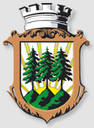       Město TanvaldPalackého 359,468 41 TanvaldTel.: 483 369 511meu@tanvald.czwww.tanvald.czIČ.00262587DIČ262587ID datové schránky:92zbxiuÚřední hodiny:pokladnapondělí, středa 8:00 – 11:00         12:30 – 16:30úterý, čtvrtek 8:00 – 11:00         12:30 – 14:30ostatnípondělí, středa 7:00 – 11:30        12:15 – 17:00 úterý, čtvrtek  7:00 – 11:3012:15 – 15:00 Krkonošská 350odbor dopravypondělí, středa 7:00 – 11:30        12:15 – 17:00 úterý   7:00 – 11:3012:15 – 15:00 čtvrtek  7:00 – 11:30Městské infocentrumKrkonošská 629Tel.: 483 369 670infocentrum@tanvald.czotevírací doba:pondělí – pátek 8:00 – 12:00        12:30 – 16:00sobota9:00 – 12:00Redakce Tanvaldského zpravodajeKrkonošská 629Tel.: 483 369 671 vkodouskova@tanvald.czMěstská knihovnaKrkonošská 350Tel.: 483 369 650,651knihovna@tanvald.czotevírací doba:pondělí, středa 9:00 – 11:30        12:15 – 17:00 úterý, čtvrtek 9:00 – 11:30         12:15 – 15:00        Pátek zavřenoMěstské kino Jas Járy CimrmanaKrkonošská 476Tel.: 483 364 324phampl@tanvald.czrezervační systém kinawww.tanvald.euStředisko volného časuProtifašistických bojovníků 336Tel.: 778 158 035info@svctanvald.czwww.svctanvald.czRC MajákU Školky 579Tel.: 734 754 654mdcmajak@gmail.comwww.centrumajak.czNemocnice TanvaldTel.: 483 367 311Chirurgická ambulanceMUDr. DucháčkováTel.: 483 395 192MUDr. PoláčekTel.: 483 394 735Dětský lékařMUDr. Michalík Tel.: 483 395 193MUDr. Michalíková Tel.: 483 395 229Zubní lékařMUDr. ŠebestováTel.: 730 674 237MUDr. ŠťastnýMUDr. ŠťastnáTel.: 483 394 907  Gynekologie   MUDr. SvobodaTel.: 601 529 940MUDr. GazdaTel.: 778 491 312 Oční MUDr. HavránekTel.: 778 451 720   Ušní, nosní, krčníMUDr. ZetekTel.: 483 394 360     